Binomio: Se llama binomio a la expresión algebraica que tiene dos términos.
Ejemplos de expresiones algebraicas de dos términos: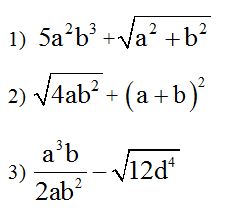 